HARMONISATIONOffre de formationMASTER ACADEMIQUE2016 - 2017مواءمةعرض تكوينماسترأكاديمي2017-2016I – Fiche d’identité du MasterConditions d’accèsII – Fiches d’organisation semestrielles des enseignements de la spécialité Semestre 1Semestre 2III - Programme détaillé par matière du semestre S1Semestre: 1Unité d’enseignement: UEF 1.1Matière 1: Théorie des processus métallurgiquesVHS: 67h30 (Cours: 3h00, TD: 1h30)Crédits: 6Coefficient : 3Objectifs de l’enseignement:Cettematière permet àl’étudiantde mettre en application les connaissances acquises en chimie physique, en particulier les notions de thermodynamique. Il fera connaissancedes différentes solutions existant en métallurgie telles que le métal liquide, ainsi desnotionssurlastructure deslaitiersetmétaux.Connaissances préalables recommandées: Chimie physique, chimie générale, chimie  minérale Contenu de la matière: Chapitre 1 : – Les solutions idéales, Energie de Gibbs des composants  La loi de Raoult et d’Henry.Solutions réelles, potentiel chimique des composantsPression de vapeur des composants dans les solutions réelles , activité des composants      Etat standard de la substance pure et les solutions à 1%Chapitre 2.2.1- La réaction isotherme de  Van Hoff2.2 Dissociation thermique des composants d’un gaz, 2.3-Pression d’équilibre d’un gazChapitre 33.1- Processusde dissociationet de formationdescarbonates3.2- Processusde dissociationet de formationdesoxydes 3.3- Processusde dissociationet de formationdessulfures.Chapitre 4 4.1- Thermodynamiquedela combustionducarbone 4.2- Thermodynamiquedela combustion des oxydes de carbone Chapitre5Le diagrammed’Ellingham-et ses applications.Chapitre6	6.1 - Théoriederéductiondesoxydes de fer – Réactionsessentielles.Chapitre77.1- Cinétiquedesprocessushomogènesethétérogènes:-Applications7.2- .Théorie deslaitiers:-Structure,-Diagrammes,-Analyseetpropriétés. 7.3- Equilibre danslesystèmemétal-laitier.Chapitre7Comportementde l’oxygène, l’azote etl’hydrogènedans le fer.Mode d’évaluation:- Contrôlecontinu sousformede microinterrogationsetexamen semestrielsécrit- Projets personnelset exposésContrôle continu: 40% ; Examen: 60%.Références bibliographique« Théorie des processus métallurgiques » S.I Filipov. Edition Mir. 1975« Metallurgical process engineering » Authors: Yin, Ruiyu, 2011Semestre: 1Unité d’enseignement: UEF 1.1Matière 2: Plasticité et endommagement des métauxVHS: 45h00 (Cours: 1h30, TD: 1h30)Crédits: 4Coefficient: 2Objectifs de l’enseignement:Cetenseignementviseàinitierlesétudiants à la connaissanceducomportement mécaniqued'un métal. Plusparticulièrement,ilaideàlacompréhension del'originephysiquedes lois de comportement etdesparamètreslesrégissant.Sontprésentées:l'élasticitéetlalimiteélastique,ladéformation plastique,larupture. Al'issuede cet enseignement,l'étudiant doit êtrecapabledemettreen œuvreces connaissancespouranalyser un cas derupture.Connaissances préalables recommandées: Résistances des matériaux, mathématiques, sciences physiques, cristallographieContenu de la matière:  Chapitre 1 : Imperfection des cristauxChapitre 2.  Dislocations parfaites Chapitre 3.  Dislocation dans les réseaux C.F.C         Chapitre 4.  Déformation plastique des monocristaux purs                                           Chapitre 5. Déformation plastique des monocristaux pursChapitre 6. Déformation plastique des polycristaux        Chapitre 7. Déformation des solutions solidesChapitre 8.Déformation des alliages contenant deux phasesChapitre 9. Déformation des polycristauxcontenant une deuxième phaseChapitre10.Fluage et rupture des métauxMode d’évaluation:- Contrôlecontinu sousformede microinterrogations etexamen semestrielsécrit- Projets personnelset exposésContrôle continu: 40% ; Examen: 60%.Références bibliographique« Plasticité, fatigue et rupture des matériaux métalliques »Cardou Alain. Edition Longueil, Quebec, 2006Semestre: 1Unité d’enseignement: UEF 1.2Matière 1:Physico-chimie des surfacesVHS: 45h00 (Cours: 1h30, TD: 1h30)Crédits: 4Coefficient: 2Objectifs de l’enseignement:Faire connaître l’existence de la tension superficielle comme paramètre essentiel intervenant dans les interactions interfaciales. Description du phénomène d’adsorption des gaz à la surface des métaux solides et liquides à travers les lois de la thermodynamique. Application à la détermination de la surface et du volume poreux des solides. Connaissances préalables recommandées: Mathématiques, Cinétique chimique, bases de la thermodynamique. Contenu de la matière:Chapitre 1Phénomènes de surface 1.1 Tension de surface et énergie libre de surface 1.1.1 Tension superficielle et fonctions thermodynamiques 1.1.2 Tension superficielle vs température 1.2.1 Équation de Laplace 1.2.2 Équation de Kelvin 1.3 Méthodes de mesure de la tension superficielle Chapitre 2-Tension de surface et tension interfaciale2.1 Isotherme de Gibbs - concentration superficielle.2.2. Pression de surface Chapitre 3Étude physico-chimique de la tensio-activité3.1 Travail d’adhésion - travail de cohésion.3.2 Angle de contact - équation de Young 3.3 Le mouillage Chapitre 4Phénomène d’adsorption 4.1 Définition 4.1.1 Forces de Van der Waals4.2 Méthode de mesures 4.3 Isothermes d’adsorption 4.3.1 Isotherme de Langmuir 4.3.2 Isotherme de Freundlich 4.3.4 Évaluation de la surface spécifique Chapitre 5Adsorption compétitive et cinétique hétérogène 5.1 Adsorption compétitive 5.2 Chaleur d’adsorption5.3 Modèle de Langmuir-Hinshelwood5.4 Modèle de Eley-RidealMode d’évaluation:- Contrôlecontinu sousformede microinterrogations etexamen semestrielsécrit- Projets personnelset exposésContrôle continu: 40% ; Examen: 60%.Références bibliographique1. C. E. CHITOUR, Physico-chimie des surfaces, OPU. 2. J.M. Coulson, J.F. Richardson, Backhurst, Harker, Chemical engineering, Pergamon Press.3. J. Fripiat, J. Chaussidon, A. Jelli, Chimie-physique des phénomènes de surface, Masson. Semestre: 1Unité d’enseignement: UEF 1.2Matière 2:Transformation de phasesVHS: 45h00 (Cours: 1h30, TD: 1h30)Crédits: 4Coefficient: 2Objectifs de l’enseignement:Ce enseignement permettra à l’étudiant d’apprendre les mécanismes qui se déroulent dans un métal, les différentes transformations éventuelles qui s’y passent. D’autre part, ces informations lui permettront de choisir par exemple le traitement thermique adéquat.  Connaissances préalables recommandées:  Bases de la thermodynamique, métallurgie physiqueContenu de la matière:Chapitre 1  Germination d’une nouvelle phaseChapitre 2 CroissanceChapitre 3. CoalescenceChapitre 4. Cinétique globale de transformationChapitre 5 Décomposition spinodaleChapitre 6  Phases de transitionChapitre 7  Précipitation discontinueChapitre 8  Transformation eutectoïdeChapitre 9 Transformation massiveChapitre 10 Transformations ordre – désordreChapitre11Transformation martensitiqueMode d’évaluation:- Contrôlecontinu sousformede microinterrogations etexamen semestrielsécrit- Projets personnelset exposésContrôle continu: 40% ; Examen: 60%.Références bibliographiqueD.A. PORTER, K.E. EASTERLING, Phase Transformation in Metals and Alloys, 2nd ed.,Chapman& Hall, London., 1992.Semestre: 1Unité d’enseignement: UEM1.1Matière 1: Théorie des processus métallurgiquesVHS: 22h30 (TP : 1h30)Crédits: 2Coefficient: 1Objectifs de l’enseignement:Cetenseignementpermettra à l’étudiantdemettreenœuvre les connaissances théoriques acquises de la matière « Théorie des processus métallurgiques » entre autres les processus de dissociation des carbonates, d’oxydation….Connaissances préalables recommandées: Théorie des processus métallurgiquesChimie physiqueContenu de la matière: Travail pratique n°1Etude  de la dissociation des carbonates  de type MeCO3Travail pratique n°2Etude de la cinétiquede l’oxydation isothermique des métaux Travailpratiquen° 3
- Détermination de l’équilibre des réactions chimiques dans les systèmes métallurgiques Travailpratiquen° 4Détermination expérimentaledescaractéristiquesdesréactionsmétallurgiquesetdesréactifsTravailpratiquen° 5Etudedesprocessushétérogènes en utilisant la méthode de thermogravimètrieTravailpratiquen° 6Méthodesdedéterminationdesparamètresd’interraction dans le bain métalliques
Mode d’évaluation:- Contrôlecontinu sousformede soutenance de travaux pratiquesContrôle continu: 100%Références bibliographique« Théorie des processus métallurgiques » S.I Filipov. Edition Mir. 1975« Metallurgical process ingineering » Authors: Yin, Ruiyu, 2011Semestre: 1Unité d’enseignement: UEM1.1Matière 2:RadiocristallographieVHS: 37h30 (Cours: 1h30, TD: 1h00)Crédits: 3Coefficient: 2Objectifs de l’enseignement:Appréhender les principales notions de radiocristallographie (physico-chimie de l'état solide, diffraction des rayons X)Connaissances préalables recommandées: Sciencesphysiques,cristallographie,chimie généraleetminéraleContenu de la matière:Chapitre 1 Notions de base surlesrayonnementsetlamatière1-Généralitéssur lesrayonnementsetla matière2-Propriétésdu rayonnement X.3 –InteractiondesrayonsXet de lamatière4-PropriétésdesélectronsetdesneutronsChapitre 2- DiffractiondesrayonsX  par uncristal parfait1-Fonctiond'onde etdiffusion2-Théoriegéométriquede ladiffraction3 –Théoriecinématiquede la diffractionChapitre 3- La méthodedespoudres1-Principesde base delamesure2-Géométrie dela diffraction-sphère d'Ewald3-Le cercle de focalisation4- Cristallitesdiffractants5-Recherche etsélectiondesphases6 -Dosage desphases-  surface despics7-Orientationpréférentielle-mesure de texture8-Mesure descontraintes propresrésiduellesChapitre 4- Analysedesmonocristaux1. La Méthode de LaueChapitre 5- Analyse élémentaire parfluorescenceXMode d’évaluation:- Contrôlecontinu sousformede microinterrogations etexamen semestrielsécrit- Soutenance de TPContrôle continu: 40% ; Examen: 60%.Références bibliographiqueAZAROFF L. V. BUERGER M. J. – The powder method in x-ray crystallography,McGraw-Hill, New-York (1958).BACON G. E. – Neutron Diffraction. Oxford University Press, New-York (1975).BORCHARDT – OTT W. – Crystallography. Springer-Verlag, Berlin (1993).Semestre: 1Unité d’enseignement: UEM1.1Matière 3:Propriétés mécaniques des métauxVHS: 45h00 (Cours: 1h30, TP: 1h30)Crédits: 4Coefficient: 2Objectifs de l’enseignement:Comprendre comment se mesurent les diveres propriétés mécaniques et ce que celles-ci représentent pour un métal. Une connaissance précise de la nature des dislocations et du rôle qui leur est imparti dans le processus de la déformation plastique permet de comprendre les mécanismes sous-jacents des techniques utilisées pour rendre plus résistants et plus dur les métaux et leurs alliages. Il devient alors possible de définir les propriétés mécaniques que devra posséder un matériau, comme le fait de conférer résistance ou ténacité à un composite à matrice métalliqueConnaissances préalables recommandées: Métallurgie physique, résistance des matériaux ,cristallographieContenu de la matière:Chapitre 1 Généralités sur les propriétés mécaniques des métauxChapitre 2 Influence des défauts sur les propriétés des métauxChapitre 3 Défauts des réseaux cristallins et mécanismes de déformationChapitre 4 Mécanismes de durcissement des métauxChapitre 5 La restaurationChapitre 6 La recristallisationChapitre 7Activation thermique (déformation)Chapitre 8  Le fluageChapitre 9La fatigue des métauxChapitre 10 La rupture des métauxChapitre11Lesessais mécaniques surles métauxMode d’évaluation:- Contrôlecontinu sousformede microinterrogations etexamen semestrielsécrit- Soutenance de TPContrôle continu: 40% ; Examen: 60%.Références bibliographiquesJ. Philibert et J. Talbot, J. Benard , A. Michel,   Métallurgie Générale, Masson, 1991Jean Philibert, Yves Bréchet, Alain Vignes, Pierre Combrade, Métallurgie du minerai au matériau, Masson, Paris 1998   Yves Quéré, Physique des matériaux, Edition Marketing (ellipses) 1988Wiliam D. Callister, Jr, Science et Génie des Matériaux, 5e Edition, Dunod, Modulo Editeur 2001Semestre: 1Unité d’enseignement: UED1.1Matière 1: InformatiqueVHS: 22h30 (Cours: 1h30)Crédits: 1Coefficient: 1Objectifs de l’enseignement:Cette matière permettra à l’étudiantconnaitre lesconstituants de l’ordinateur (hardware), les notionset principesdecréationde programmes et langages informatiques. D’autre part,l’étudiant apprendra àutiliser l’informatiqueafin demettre enévidence desrésultatsou calculsenliaison avec la spécialité.Connaissances préalables recommandées: Mathématiques, électroniqueContenu de la matière:Chapitre 1 Lesmicro-ordinateursElémentsetcaractéristiquesChapitre 2- Principe de la programmationEtude du langage évolué et comparaison avec les autres.Pratique d’un langage de programmation.Applications à la spécialitéChapitre 3- Compositiondesprogrammesorientésvers: l’analyse statistiquel’ajustement des courbesexpérimentalesla régression et lacorrélation l’analyse de variance, analyse de radiogrammes.Applications à la spécialité.Mode d’évaluation:Examen: 100%.Références bibliographiqueSemestre: 1Unité d’enseignement: UED1.1Matière 2: Microscopie électronique et techniques d’observationVHS: 22h30 (Cours: 1h30)Crédits: 1Coefficient: 1Objectifs de l’enseignement:.Connaissances préalables recommandées: Sciences physiques, électronique, optique, mathématiquesContenu de la matière:Chapitre 1 IntroductionQuelques datesChapitre 2 Le Microscope électronique en transmissionChapitre 3 Le Microscope électronique à balayageChapitre 4 Images aux microscopes électroniquesMode d’évaluation:Examen: 100%.Références bibliographiquePeter HAWKES, Electrons et Microscopes, vers les nanosciences, BelinCNRS ed.1995www.snv.jussieu.fr/bmedia/web/micro.htm//micro.magnet.fsu.edu/ Scanning electron microscopyProgramme détaillé par matière du semestre S2Semestre: 2Unité d’enseignement: UEF 1.2.1 Matière 1: Equilibre de phasesVHS: 45h00 (Cours: 1h30, TD : 1h30)Crédits: 4Coefficient: 2Objectifs de l’enseignementLes objectifs de ce chapitre sont de comprendre la construction des diagrammes dephase binaires et de retenir les différents types de diagrammes de phases possibles. Àpartir de ces connaissances, il devient possible d'expliquer l'intérêt des alliages et lesvariations de leurs propriétés mécaniques en fonction des variations de composition.Connaissances préalables :Chimie minérale, Chimie générale,métallurgie physiqueContenu de lamatière :Introduction et définitionsI Construction d’un diagramme de phases II Diagrammes de phases avec miscibilité totale à l’état solide II.1 Détermination de la composition des phases II.2 Détermination de la proportion (en masse) de chacune des phases III.1 Diagrammes avec point eutectique III.2 Aspect micrographique de la phase a ou de la phase bIII 2.1 Aspect micrographique de l’alliage eutectique III.2 .2 Aspect micrographique d’un alliage hypoeutectique ou d’un alliagehypereutectique.IV Cas particuliersIV 1 Diagrammes avec point eutectoïdeIV 2  Diagrammes avec point péritectiqueIV 3 Diagrammes avec point péritectoïde-    Contrôle continu sous forme de micro interrogations et examens semestriels écritsSemestre: 2Unité d’enseignement: UEF 1.2.1 Matière 2:Réduction directe du minerai VHS: 45h00 (Cours: 1h30, TD : 1h30)Crédits: 4Coefficient: 21. Principe de la réduction directe 1.1 Aspects stœchiométriques1.2 Aspects thermochimiques 1.3 Aspects thermodynamiques1.4 Cinétique de la réduction des oxydes de fer 1.4.1 Réduction par le gaz 1.4.2 Réduction par le carbone 2. Développement mondial de la réduction directe 2.1 Alimentation de la sidérurgie en métaux primaires 2.2 Motivations de l’essor de la réduction directe3. Localisation mondiale des unités4. Transports et commerce mondial des minerais réduits5. Évolution des procédés 5.1 Procédés classiques 5.2 Mise au point de nouveaux procédés5.2.1 Emploi de fines de minerais de fer 5.2.2 Emploi de charbon5.2.3 Production de carbure de fer ou de minerais réduits carburés5.2.4 Combinaison réduction-fusion et réduction directe 6. Avenir de la réduction directe : ses avantages et ses difficultésMode d’évaluation:- Contrôle continu sous forme de micro interrogations et examen semestriels écrit-Contrôle continu: 40% ; Examen: 60%.Semestre: 2Unité d’enseignement: UEF 1.2.2Matière1 : Matériaux métalliquesVHS: 67h30 (Cours: 3h00, TD : 1h30)Crédits: 6Coefficient: 3Objectifsde l’enseignement:Apprendre l’existence de matériaux de type métalliques tels que les aciers, les fontes, les alliages de métaux lourds et légersConnaissances préalables : Chimie générale, cristallographie, métallurgie physiqueContenu de la matière :           I- Le fer etsesalliages: Fontes,AciersII-Lesmétauxetalliages nonferreux  -lesalliageslégerset ultralégers-     lesalliagesblancs,-     -lesalliageslourds;-     Lesalliagesspéciaux ;-     Lessuperalliages-     Lesalliagesàmémoire deforme-     Procédésd’élaboration,-    Réacteurs-    Mise enforme desmatériaux-    Critère de choix d’unmatériau.Semestre: 2Unité d’enseignement: UEF 1.2.2Matière 2: Métallurgie des poudresVHS: 45h00 (Cours: 1h30, TD : 1h30)Crédits: 4Coefficient: 2Objectifsde l’enseignement:  L’étudiant fera connaissance avec la technologie d 'obtention de pièces par des techniques autres que la mise en forme par déformation ou par la fonderieConnaissances préalables :Métallurgie physique I etII , traitementsthermique,métallurgieextractiveContenu de lamatière :1 -Généralités2 -Théorie ettechniquede préparationdespoudres.3 -Caractéristiquesdespoudres, testsetessais4-Mise enforme despoudresàfroid : agglomération, compactage.5-Théorie de frittage, mécanisme etaspectsphysico-chimiques de frittageenphase solide.6-Autrestypesde frittage.Matériauxfrittés.7-Fours,installations de frittage etfinitions despièces.8-Applications.9-Produitsporeux.Mode d’évaluation:-    Micro interrogation-    Examen-    ExposésSemestre: 2Unité d’enseignement: UEM 1.2Matière1 : TP Métallurgie des poudres:VHS: 22h30(TP : 1h30)Crédits: 2            Coefficient: 1Objectifs de l’enseignement	Il s’agit de consolider les connaissances théoriques acquises par des travaux pratiques.Connaissances préalables recommandées: Contenu de la matière: Détermination des propriétés technologiques des poudres Détermination de la composition granulométrique par criblage Détermination de la composition granulométrique au microscopeDétermination de la répartition volumique de la densité dans l’aggloméréFrittage des poudres métalliquesCaractérisation des poudres métalliques frittées Semestre: 2Unité d’enseignement: UEM 1.2Matière 2 : Génie des surfaces VHS:  37h30 (Cours: 1h30, TP : 1h00)Crédits: 3Coefficient: 2Objectifs de l’enseignement:Faire connaissance avec les procédés de traitements des surfaces de métaux aciers qui améliorent les propriétés de surfaces des aciers ; les revêtements de surface des métaux ferreux…… Connaissances préalables recommandées: Traitements thermiques des métaux ferreux, métallurgie physiqueContenu de la matière:1. Traitementsthermiques superficielsdesalliages ferreux :Traitements sans changement de compositionchimique(trempe après unchauffage local)Traitements parinduction,-      Traitements pareffet de joule,-      Traitements par unetorche àplasma-      Traitements par bombardementélectronique,-      Traitements parfaisceaulaser,-     Traitements parrayonnementsolaireII.Traitementsthermiques superficielsdesalliages ferreux:-Traitements avecchangement de composition,- Traitementsthermochimiquesclassiqueset  ioniques(Cémentation,carbonitruration,nitrocarburation, boruration)III. Traitementsmécaniques:-Grenaillagede précontraintes,-Martelage,-GaletageIV.Revêtements:-Dépôtsde particules(Projectionthermique),-Dépôtsmassifs(Rechargement par soudure, immersionenmétal fondu, Chromage dur),-Dépôtsatomiques(PVD,CVD)Mode d’évaluation:-   Micro interrogation   -    Examen -   ExposésSemestre: 2Unité d’enseignement: UEM 1.2Matière 3 : Technologie de fonderieVHS:  45h00 (Cours: 1h30, TP : 1h30)Crédits: 4Coefficient: 2Objectifs de l’enseignement: Faire connaissance avec les procédés de transformation des métaux liquides en pièces ; connaitre le type de matières utilisées en fonderie…………..Connaissances préalables:Chimie générale et minérale, géométrie descriptive, élaboration des métauxContenu de lamatière:I. HistoriqueII. Rôle etpossibilitésde la fonderie:-Compositiondesalliages- Structure desalliages-Pièces III.Méthodesdefabricationetprocessusindustriel:-Méthodes-Processusindustriel-Schémade principe de la fabricationde piècesde fonderieIV.Matériauxdemoulage:-Sablesdebase-Liants-Matériauxpourmoulespermanents-ProduitsspéciauxV. Moulage auxsablesrestant plastiques:-Sablesde moulage-Procédésde moulageVI. Moulage auxsablesà durcissement chimique:-Généralités-Sablesauto durcissantsVII.Moulageàmodèlesperdus:-Moulageavecmodèlesenpolystyrèneexpansé-Moulageàlacire perdueVIII.Moulage enmoules métalliques:-Généralités-CaractéristiquesgénéralesIX. Noyautage: -Généralités-Différentsprocédésde noyautageX. Alliages métalliquesutilisésenfonderie :-Alliagesferreux-AlliagesnonferreuxXI.Appareilsde fusion :-Cubilots -foursélectriquesXII. Manutentionetcouléedu métal liquideXIII.Importance industrielleMode d’évaluation :-   Micro interrogation-   Examen-   ExposésUnité d’enseignement: UED 1.2Matière1 : Electronique générale VHS: 22h30 (Cours: 1h30)Crédits: 2Coefficient: 2Objectifsde l’enseignement:Faire connaissance avec les réseaux et les composants électroniquesConnaissances préalables:Sciences physiques, électricité et électrotechnique ;Contenu de lamatière:I. Circuiterie: Théorèmes de réseauxII. Réponse des circuits LR et RC en sérieIII. Filières, paramètres et circuits équivalents pour réseaux linéaires à quatre bornesIV. Diodes, différents montage, redresseursV. Stabilisation de courant et de tensionVI.Tubesà vide: amplificationà triodeVII. Physiquedesélémentssemi-conducteursVIII.Analysede signauxfaiblesetamplificationà transistorsXI.Amplificationdetension,depuissance:-Théoriedefeedback,amplificationenfeedback- Diodesettriodesàgaz-Circuitsredresseurs etfiltres-Oscillateurs, circuitsd’inversion, modulationet démodulation- Amplificateurs en continu, opérationnel et calcul analogique - Servomoteurs, régulateurs,générateursd’impulsion  -  Circuits  logiques  et  compteurs,  transducteurs,  instruments électroniquesMode d’évaluation :-   Micro interrogation-   Examen-   ExposésUnité d’enseignement: UED 1.2Matière 2 : Calcul numérique modélisationVHS: 22h30 (Cours: 1h30)Crédits: 1Coefficient: 1Objectifsde l’enseignement:Contenu de lamatière: I - Méthodes numériques et programmationIntroductionArithmétique des calculateurs et Sources d’erreursPropagation des erreurs. Conditionnement et stabilité  numérique.Instabilité numérique :-     Interpolations et problèmes-     Intégration numérique-    Approximation des fonctions-    Problèmes à plusieurs dimensions-    Méthodes numérique de l’algèbre-    Evolution des systèmes d’équation non linéaire et problèmes d’optimisation-   Méthodes de résolution du problème de Couchy-	Méthodes de résolution des problèmes aux limites pour les équations différentiels ordinaires.Mode d’évaluation :-   Micro interrogation-   Examen-   ExposésSemestre : 2Unité d’enseignement : UET 1.2Matière : Éthique, déontologie et propriété intellectuelleVHS : 22h30 (Cours : 1h30)Crédit : 1Coefficient : 1Objectifs de l’enseignement:Développer la sensibilisation des étudiants aux principes éthiques. Les initier aux règles qui régissent la vie à l’université (leurs droits et obligations vis-à-vis de la communauté universitaire) et dans le monde du travail. Les sensibiliser au respect et à la valorisation de la propriété intellectuelle. Leur expliquer les risques des maux moraux telle que la corruption et à la manière de les combattre.Connaissances préalables recommandées :AucuneContenu de la matière : A- Ethique et déontologieNotions d’Ethique et de Déontologie					(3 semaines)Introduction 	1. Définitions : Morale, éthique, déontologie2. Distinction entre éthique et déontologie					Charte de l’éthique et de la déontologie du MESRS : Intégrité et honnêteté. Liberté académique. Respect mutuel. Exigence de vérité scientifique, Objectivité et esprit critique. Equité. Droits et obligations de l’étudiant, de l’enseignant, du personnel administratif et technique.Ethique et déontologie dans le monde du travailConfidentialité juridique en entreprise. Fidélité à l’entreprise. Responsabilité au sein de l’entreprise, Conflits d'intérêt. Intégrité (corruption dans le travail, ses formes, ses conséquences, modes de lutte et sanctions contre la corruption)Recherche intègre et responsable 					(3 semaines)Respect des principes de l’éthique dans l’enseignement et la rechercheResponsabilités dans le travail d’équipe : Egalité professionnelle de traitement. Conduite contre les discriminations. La recherche de l'intérêt général. Conduites inappropriées dans le cadre du travail collectif Adopter une conduite responsable et combattre les dérives : Adopter une conduite responsable dans la recherche. Fraude scientifique. Conduite contre la fraude. Le plagiat (définition du plagiat, différentes formes de plagiat, procédures pour éviter le plagiat involontaire, détection du plagiat, sanctions contre les plagiaires, …). Falsification et fabrication de données.B- Propriété intellectuelleI- Fondamentaux de la propriété intellectuelle   				(1 semaines)Propriété industrielle. Propriété littéraire et artistique. Règles de citation des références (ouvrages, articles scientifiques, communications        dans un congrès, thèses, mémoires, …)II- Droit d'auteur								(5 semaines)Droit d’auteur dans l’environnement numérique		Introduction. Droit d’auteur des bases de données, droit d’auteur des logiciels. Cas spécifique des logiciels libres.Droit d’auteur dans l’internet et le commerce électronique Droit des noms de domaine. Propriété intellectuelle sur internet. Droit du site de commerce électronique. Propriété intellectuelle et réseaux sociaux.BrevetDéfinition. Droits dans un brevet. Utilité d’un brevet. La brevetabilité. Demande de brevet en Algérie et dans le monde.Marques, dessins et modèlesDéfinition. Droit des Marques. Droit des dessins et modèles. Appellation d’origine. Le secret. La contrefaçon.Droit des Indications géographiques   Définitions. Protection des Indications Géographique en Algérie. Traités internationaux sur les indications géographiques.III- Protection et valorisation de la propriété intellectuelle	        	  (3 semaines)Comment protéger la propriété intellectuelle. Violation des droits et outil juridique. Valorisation de la propriété intellectuelle. Protection de la propriété intellectuelle en Algérie.Mode d’évaluation :Examen : 100 % Références bibliographiques:Charte d’éthique et de déontologie universitaires, https://www.mesrs.dz/documents/12221/26200/Charte+fran__ais+d__f.pdf/50d6de61-aabd-4829-84b3-8302b790bdceArrêtés N°933 du 28 Juillet 2016 fixant les règles relatives à la prévention et la lutte contre le plagiatL'abc du droit d'auteur, organisation des nations unies pour l’éducation, la science et la culture (UNESCO)E. Prairat, De la déontologie enseignante. Paris, PUF, 2009.Racine L., Legault G. A., Bégin, L., Éthique et ingénierie, Montréal, McGraw Hill, 1991. Siroux, D., Déontologie : Dictionnaire d’éthique et de philosophie morale, Paris, Quadrige, 2004, p. 474-477. Medina Y., La déontologie, ce qui va changer dans l'entreprise, éditions d'Organisation, 2003.Didier Ch., Penser l'éthique des ingénieurs, Presses Universitaires de France, 2008. Gavarini L. et Ottavi D., Éditorial. de l’éthique professionnelle en formation et en recherche, Recherche et formation, 52 | 2006, 5-11.Caré C., Morale, éthique, déontologie. Administration et éducation, 2e trimestre 2002, n°94.Jacquet-Francillon, François. Notion : déontologie professionnelle. Le télémaque, mai 2000, n° 17Carr, D. Professionalism and Ethics in Teaching. New York, NY Routledge. 2000.Galloux, J.C., Droit de la propriété industrielle. Dalloz 2003.Wagret F. et J-M., Brevet d'invention, marques et propriété industrielle. PUF 2001Dekermadec, Y., Innover grâce au brevet: une révolution avec internet. Insep 1999AEUTBM. L'ingénieur au cœur de l'innovation. Université de technologie Belfort-MontbéliardFanny Rinck  et léda Mansour, littératie à l’ère du numérique : le copier-coller chez les étudiants, Université grenoble 3  et  Université paris-Ouest Nanterre la défense Nanterre, FranceDidier DUGUEST IEMN, Citer ses sources,  IAE Nantes 2008Les logiciels de détection de similitudes : une solution au plagiat électronique?   Rapport du Groupe de travail sur le plagiat électronique présenté au Sous-comité sur la pédagogie et les TIC de la CREPUQEmanuela Chiriac, Monique Filiatrault et André Régimbald, Guide de l’étudiant: l’intégrité intellectuelle plagiat, tricherie et fraude…  les éviter et, surtout, comment bien citer ses sources, 2014.Publication de l'université de Montréal, Stratégies de prévention du plagiat, Intégrité, fraude et plagiat, 2010.Pierrick Malissard, La propriété intellectuelle : origine et évolution, 2010.Le site de l’Organisation Mondiale de la Propriété Intellectuelle www.wipo.inthttp://www.app.asso.fr/الجمهورية الجزائرية الديمقراطية الشعبيةRépublique Algérienne Démocratique et Populaireوزارة التعليم العالي والبحث العلميMinistère de l'Enseignement Supérieur et de la Recherche ScientifiqueComité Pédagogique National du domaine Sciences et TechnologiesDomaineFilièreSpécialitéSciences etTechnologiesMétallurgieGénie métallurgiqueالجمهورية الجزائرية الديمقراطية الشعبيةRépublique Algérienne Démocratique et Populaireوزارة التعليم العالي والبحث العلميMinistère de l'Enseignement Supérieur et de la Recherche ScientifiqueComité Pédagogique National du domaine Sciences et Technologiesالميدانالفرع		التخصصعلوم و تكنولوجياالتعدينهندسةالتعدينFilièreMaster harmoniséLicences ouvrant accèsau masterClassement  selon la compatibilité de la licenceCoefficient  affecté à la  licenceMétallurgieGénie métallurgique Métallurgie11.00MétallurgieGénie métallurgique Génie des matériaux20.80MétallurgieGénie métallurgique Construction mécanique30.70MétallurgieGénie métallurgique Génie des procédés40.65MétallurgieGénie métallurgique Physique des matériaux40.65MétallurgieGénie métallurgique Chimie des matériaux40.65MétallurgieGénie métallurgique Autres licences du domaine ST50.60Unité d'enseignementMatièresCréditsCoefficientVolume horaire hebdomadaireVolume horaire hebdomadaireVolume horaire hebdomadaireVolume Horaire Semestriel(15 semaines)Travail Complémentaireen Consultation            (15 semaines)Mode d’évaluationMode d’évaluationUnité d'enseignementIntituléCréditsCoefficientCoursTDTPVolume Horaire Semestriel(15 semaines)Travail Complémentaireen Consultation            (15 semaines)Contrôle ContinuExamenUE FondamentaleCode : UEF 1.1.Crédits : 10Coefficients : 5Théorie des processus métallurgiques633h001h3067h3082h3040%60%UE FondamentaleCode : UEF 1.1.Crédits : 10Coefficients : 5Plasticité et endommagement des métaux421h301h3045h0055h0040%60%UE FondamentaleCode : UEF .1.2Crédits : 8Coefficients : 4Physico-chimie des surfaces421h301h3045h0055h0040%60%UE FondamentaleCode : UEF .1.2Crédits : 8Coefficients : 4Transformation de phases421h301h3045h0055h0040%60%UE MéthodologiqueCode : UEM 1.1Crédits : 9Coefficients : 5Théorie des processus métallurgiques211h3022h3027h30100%UE MéthodologiqueCode : UEM 1.1Crédits : 9Coefficients : 5Radiocristallographie321h301h0037h3037h3040%60%UE MéthodologiqueCode : UEM 1.1Crédits : 9Coefficients : 5Propriétés mécaniques des métaux421h301h3045h0055h0040%60%UE DécouverteCode : UED 1.1Crédits : 2Coefficients : 2Informatique111h3022h3002h30100%UE DécouverteCode : UED 1.1Crédits : 2Coefficients : 2Microscopie électronique et techniques d’observation111h3022h3002h30100%UE TransversaleCode : UET 1.1Crédits : 1Coefficients : 1Anglais technique et terminologie111h3022h3002h30100%Total semestre 1301715h006h004h00375h00375h00Unité d'enseignementMatièresCréditsCoefficientVolume horaire hebdomadaireVolume horaire hebdomadaireVolume horaire hebdomadaireVolume Horaire Semestriel(15 semaines)Travail Complémentaireen Consultation            (15 semaines)Mode d’évaluationMode d’évaluationUnité d'enseignementIntituléCréditsCoefficientCoursTDTPVolume Horaire Semestriel(15 semaines)Travail Complémentaireen Consultation            (15 semaines)Contrôle ContinuExamenUE FondamentaleCode : UEF 1.2.1Crédits : 8Coefficients : 4Equilibre de phases421h301h3045h0055h0040%60%UE FondamentaleCode : UEF 1.2.1Crédits : 8Coefficients : 4Réduction directe du minerai 421h301h3045h0055h0040%60%UE FondamentaleCode : UEF 1.2.2Crédits : 10Coefficients : 5Matériaux métalliques633h001h3067h3082h3040%60%UE FondamentaleCode : UEF 1.2.2Crédits : 10Coefficients : 5Métallurgie des poudres421h301h3045h0055h0040%60%UE MéthodologiqueCode : UEM 1.2Crédits : 9Coefficients : 5Métallurgie des poudres211h3022h3027h30100%UE MéthodologiqueCode : UEM 1.2Crédits : 9Coefficients : 5Génie des surfaces321h301h0037h3037h3040%60%UE MéthodologiqueCode : UEM 1.2Crédits : 9Coefficients : 5Technologie de fonderie421h301h3045h0055h0040%60%UE DécouverteCode : UED 1.2Crédits : 2Coefficients : 2Electronique générale221h3022h3002h3040%60%UE DécouverteCode : UED 1.2Crédits : 2Coefficients : 2Calcul numérique et modélisation111h3022h3002h3040%60%UE TransversaleCode : UET 1.2Crédits : 1Coefficients : 1Ethique, Déontologie et propriété intellectuelle111h3022h3002h3040%60%Total semestre 2301715h006h004h00375h00375h00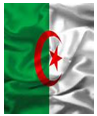 